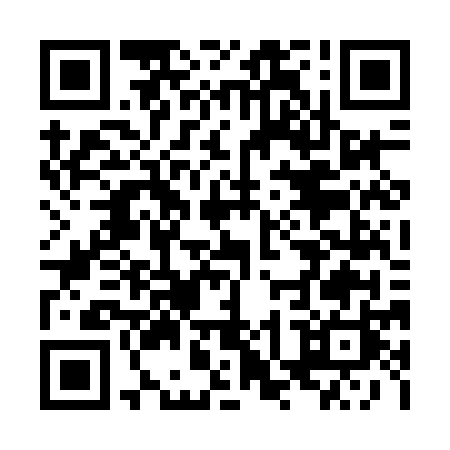 Prayer times for Bradley Corner, New Brunswick, CanadaMon 1 Jul 2024 - Wed 31 Jul 2024High Latitude Method: Angle Based RulePrayer Calculation Method: Islamic Society of North AmericaAsar Calculation Method: HanafiPrayer times provided by https://www.salahtimes.comDateDayFajrSunriseDhuhrAsrMaghribIsha1Mon3:405:431:357:009:2711:292Tue3:415:431:357:009:2611:293Wed3:425:441:357:009:2611:284Thu3:435:451:356:599:2611:275Fri3:445:451:366:599:2511:266Sat3:465:461:366:599:2511:257Sun3:475:471:366:599:2511:248Mon3:485:481:366:599:2411:239Tue3:505:491:366:599:2311:2210Wed3:515:491:366:589:2311:2111Thu3:525:501:366:589:2211:2012Fri3:545:511:376:589:2211:1813Sat3:555:521:376:579:2111:1714Sun3:575:531:376:579:2011:1615Mon3:595:541:376:579:1911:1416Tue4:005:551:376:569:1911:1317Wed4:025:561:376:569:1811:1118Thu4:045:571:376:559:1711:1019Fri4:055:581:376:559:1611:0820Sat4:075:591:376:549:1511:0621Sun4:096:001:376:549:1411:0522Mon4:116:011:376:539:1311:0323Tue4:126:021:376:539:1211:0124Wed4:146:031:376:529:1111:0025Thu4:166:051:376:519:1010:5826Fri4:186:061:376:519:0810:5627Sat4:206:071:376:509:0710:5428Sun4:226:081:376:499:0610:5229Mon4:236:091:376:499:0510:5030Tue4:256:101:376:489:0310:4831Wed4:276:121:376:479:0210:46